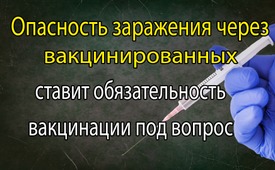 Опасность заражения через вакцинированных ставит обязательность вакцинации под вопрос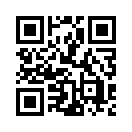 В ближайшем будущем немецкий Бундестаг примет "Закон об обязательной вакцинации против кори". Но действительно ли обязательная вакцинация гарантирует защиту населения? Сообщество родителей EFI, созданное для просвещения о вакцинации, подошло к основе этого острого вопроса....Ожидается, что вскоре после летних каникул 2019 года немецкий Бундестаг проголосует за закон об обязательной вакцинации против кори. По существу, он содержит следующие основные данные:
1) С марта 2020 года родители должны делать прививки от кори своим детям, чтобы они были приняты в детский сад или школу!
2) Требование вакцинации также распространяется на воспитателей на дому, персонал детских садов, школ и медицинских учреждений. 
3) За нарушение может быть наложен штраф в размере до 2,500 €!
Сообщество родителей EFI, созданное для просвещения о вакцинации, с помощью информационного бюллетеня «Проверка фактов вакцинации - коллективный иммунитет - помогают ли прививки?» подвергает большому сомнению планируемое введение обязательных прививок. По данным EFI, общество ни в коем случае не защищено прививками, так как вакцинированные могут инфицировать других именно тем заболеванием, против которого они были привиты ранее. Поэтому стоит заглянуть в эту брошюру по вакцинации.
Проверка фактов вакцинации - коллективный иммунитет - помогают ли прививки?
Для обеспечения коллективного иммунитета предпосылкой является то, что вакцинированные люди после контакта с больными ни в коем случае не передавали возбудителей болезней. Именно это пропагандируют органы здравоохранения. Поэтому невакцинированные люди, как утверждается, причиняют вред населению, т.е. коллективу. Но верно ли это основополагающее предположение, что вакцинированные люди сами не заболевают и не заразны? 
При любой вакцинации случается так называемое несрабатывание прививки, при которых вакцина не действует. Кроме того, существуют скрытые или немые инфекции, при которых вакцинированный человек не заболевает сам, но, тем не менее, может передавать патогенные микроорганизмы.
Как немые инфекции, так и несрабатывание прививки являются большой проблемой для коллективного иммунитета, потому что вы никогда не можете быть уверены, что вакцинированные не являются заразными, а если являются, то в какой степени.  
Федеральное ведомство здравоохранения, ответственное за инфекционные заболевания – Институт Роберта Коха (RKI) – опубликовал важную информацию об этом в своих врачебных руководствах.
Каждый 12-ый человек, привитый против кори в соответствии с рекомендациями по вакцинации, все равно может заразиться, если он соприкасается с корью [1]. Скрытая или немая корь наблюдается у вакцинированных лиц. Можно ожидать инфицирования [1].
Каждый 6-ой дважды привитый против свинки, в основном с помощью комбинированной вакцинации MMR, при определенных обстоятельствах все ещё может заболеть свинкой [2]. По крайней мере, 3-4 из 10 больных свинкой проходят через это заболевание без симптомов. Тем не менее, они заразны [3].
Вакцинированные против коклюша могут после контакта с больными, сами не заболевая, выделять бактерии коклюша. Поэтому, несмотря на вакцинацию, они должны получать антибиотики, чтобы не заразить младенцев [4].
Два обзора исследований, доступных во всем мире, не выявили преимуществ для пожилых людей, если медицинский персонал был вакцинирован против гриппа [5]. Поэтому в случае вспышки гриппа вакцинированный персонал также должен получать противовирусные препараты, чтобы не заразить нуждающихся в уходе [6]. 
Уже через эти официальные заявления Института Роберта Коха, который выступает в качестве Федерального агентства здравоохранения, могут быть опровергнуты требования обязательной вакцинации как обязательной меры для обеспечения коллективного иммунитета. 
Все вышеперечисленное, является цитатой из информационной статьи сообщества EFI «Проверка фактов вакцинации - коллективный иммунитет - помогают ли прививки?».
Если даже при 100% вакцинации населения защита от болезни не гарантирована, то возникает обоснованный вопрос: для кого же тогда имеет смысл закон об обязательной вакцинации? Поскольку, согласно официальным заявлениям, население, конечно, не получит никакой выгоды от закона, то кто тогда получит выгоду?от hm.Источники:[1] Ratgeber Masern, RKI, https://www.rki.de/DE/Content/Infekt/EpidBull/Merkblaetter/Ratgeber_Masern.html, abgerufen am 17.04.2018 
[2] Schutzimpfung gegen Mumps: Häufig gestellte Fragen und Antworten, RKI, https://www.rki.de/SharedDocs/FAQ/Impfen/MMR/FAQ-Liste_Mumps_Impfung.html, abgerufen am 17.04.2018 
[3] Ratgeber Mumps, RKI, https://www.rki.de/DE/Content/Infekt/EpidBull/Merkblaetter/Ratgeber_Mumps.html, abgerufen am 17.04.2018 
[4] Ratgeber Keuchhusten, RKI, https://www.rki.de/DE/Content/Infekt/EpidBull/Merkblaetter/Ratgeber_Pertussis.html, abgerufen am 17.04.2018 
[5] Thomas RE. Cochrane Database Syst Rev. 2013 Jul 22;7:CD005187. doi: 10.1002/14651858.CD005187.pub4; Thomas RE. Cochrane Database Syst Rev. 2016 Jun 2;(6):CD005187. doi: 10.1002/14651858.CD005187.pub5 
[6] Ratgeber Influenza (Teil 1), RKI, https://www.rki.de/DE/Content/Infekt/EpidBull/Merkblaetter/Ratgeber_Influenza_saisonal.html, abgerufen am 17.04.2018
Положение апрель 2018Может быть вас тоже интересует:---Kla.TV – Другие новости ... свободные – независимые – без цензуры ...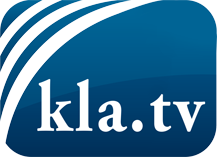 О чем СМИ не должны молчать ...Мало слышанное от народа, для народа...регулярные новости на www.kla.tv/ruОставайтесь с нами!Бесплатную рассылку новостей по электронной почте
Вы можете получить по ссылке www.kla.tv/abo-ruИнструкция по безопасности:Несогласные голоса, к сожалению, все снова подвергаются цензуре и подавлению. До тех пор, пока мы не будем сообщать в соответствии с интересами и идеологией системной прессы, мы всегда должны ожидать, что будут искать предлоги, чтобы заблокировать или навредить Kla.TV.Поэтому объединитесь сегодня в сеть независимо от интернета!
Нажмите здесь: www.kla.tv/vernetzung&lang=ruЛицензия:    Creative Commons License с указанием названия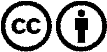 Распространение и переработка желательно с указанием названия! При этом материал не может быть представлен вне контекста. Учреждения, финансируемые за счет государственных средств, не могут пользоваться ими без консультации. Нарушения могут преследоваться по закону.